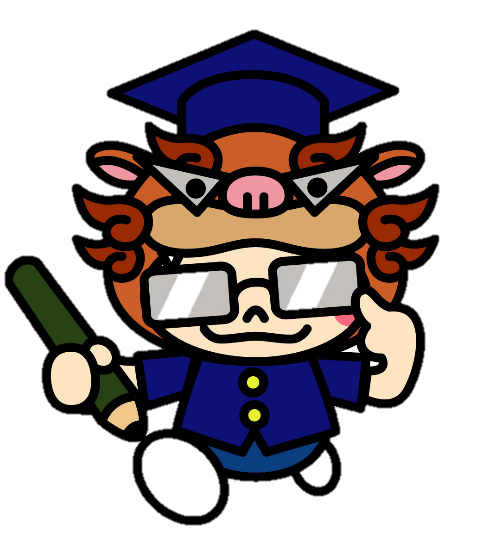 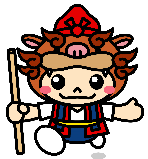 『  』とは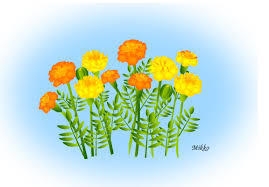 